7 ára BVK 2020 - 2021 Kennari Björg Vigfúsína Kjartansdóttir (Lilla)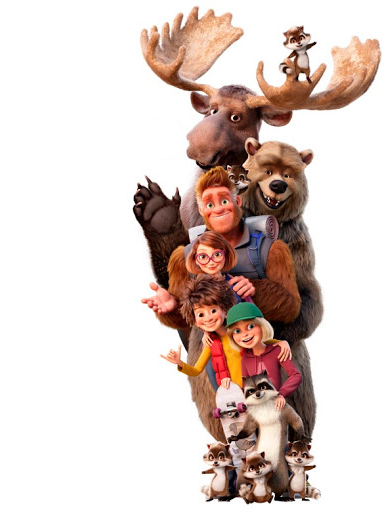 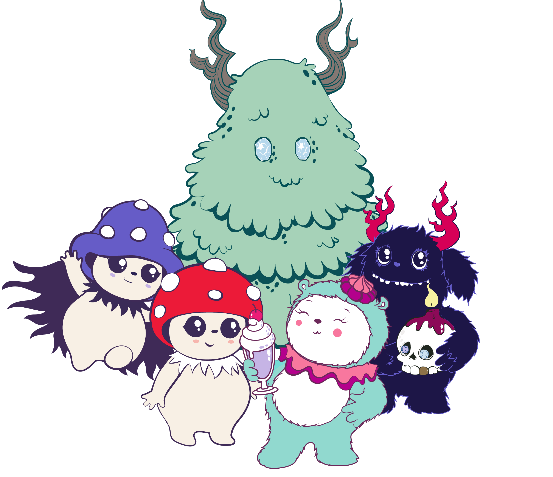                                                    X merkir að nemendur eru hjá umsjónarkennara
Aðrir kennarar: Leikfimi Matti G, spænska Sigga, enska Kolla tónmennt Björg Þórsdóttir, tölvur Vala, sund Jói. Smiðja: Olla textílmennt og Björk myndmennt.Kl.MánudagurÞriðjudagurMiðvikudagurFimmtudagur Föstudagur08:30 - 9:15SmiðjaX
 XX
 X09:15 - 10:00SmiðjaX  XXLeikfimi 10:00 – 10:20 Frímínútur  Frímínútur  Frímínútur  Frímínútur   Frímínútur 10:20 - 11:00XLeikfimi/spænskaXSundEnska11:00 - 11:40XLeikfimi/spænskaX XX11:40 – 12:40Matur + frím.Matur + frím.Matur + frím.Matur + frím.Matur + frím.12:40 – 13:25XXTónlist/tölvurXX 13:25 – 14:10X XTónlist/tölvurXX 